MAB4 (Matemaattinen analyysi)Välitesti 2 – ratkaisut ja pisteytysohjeTarkista ja pisteytä tehtäväpaperiin tai vihkoon tekemäsi välitesti tämän ratkaisumonisteen avulla. Epäselvissä kohdissa kysy apua opettajalta. Jos sait vähintään 9/12 pistettä, olet valmis siirtymään seuraavaan osioon!Ohessa on paraabelin  kuvaaja ja sille piirrettynä kaksi tangenttisuoraa. Päättele kuvan perusteellaa) mitä on ,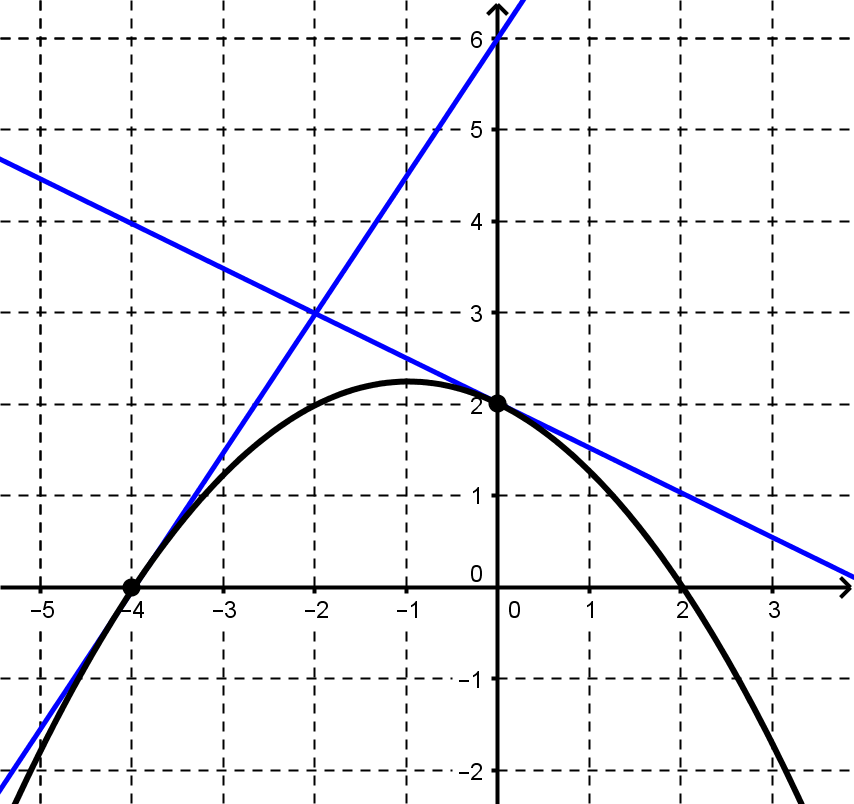 b) mitä on ,c) mitä on ,d) mitä on ,e) missä kohdassa x-akselia funktion derivaatta saa arvon nolla,f) millä muuttujan arvoilla ?	Jokainen kohta (1 p.):a) b) c) d) e) , kun . (siinä kohdassa tangentti olisi vaakasuorassa eli kulmakerroin = 0)f) , kun . (kohdan  oikealla puolella tangentit ovat laskevia suoria)a) Derivoi funktio .b) Laske funktion  kasvunopeus kohdassa 2.a)			b) Derivaatta kertoo funktion kasvunopeuden: